San Mateo County Youth Commission 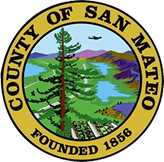 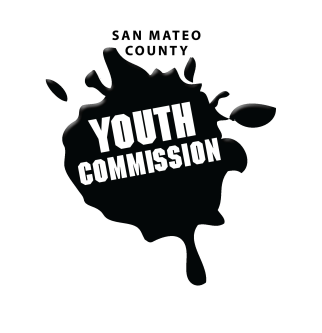 Room 100225 37th Ave.
San Mateo, CA 94403September 8, 20166:15-8:15 PMSMCYC ORIENTATIONCall to Order			   					1 minPublic Comment 								10 minMembers of the public may address the commission on youth related issues and concerns that are not currently on the agenda. Please complete a Request Form found in the front entry, hand it to one of the Youth Commission Chairs, and limit your remarks to two minutes. The public is welcome to speak on Agenda Items throughout the meeting.Approve Agenda								1 minIntroductions & Icebreakers						10 minShort introductions“Speed Dating” get-to-know-youDevelop Group Agreements and Norm Setting			15 minOverview of the Youth Commission – Executive Committee		30 minResponsibilities and requirementsBylawsBREAK									5 minsCalendaring								5 minsUpcoming meetings, reminders, and Google CalendarBrown Act Overview							15 min	Guidelines and rules for local legislative bodiesRosenberg’s Rules of Order						15 minHow to run a meeting and a short roleplayQuestions and wrap-up							5 minAdjournment 								1 minNext Workgroup Meeting September 15, 2016Next Public Meeting: September 22, 2016